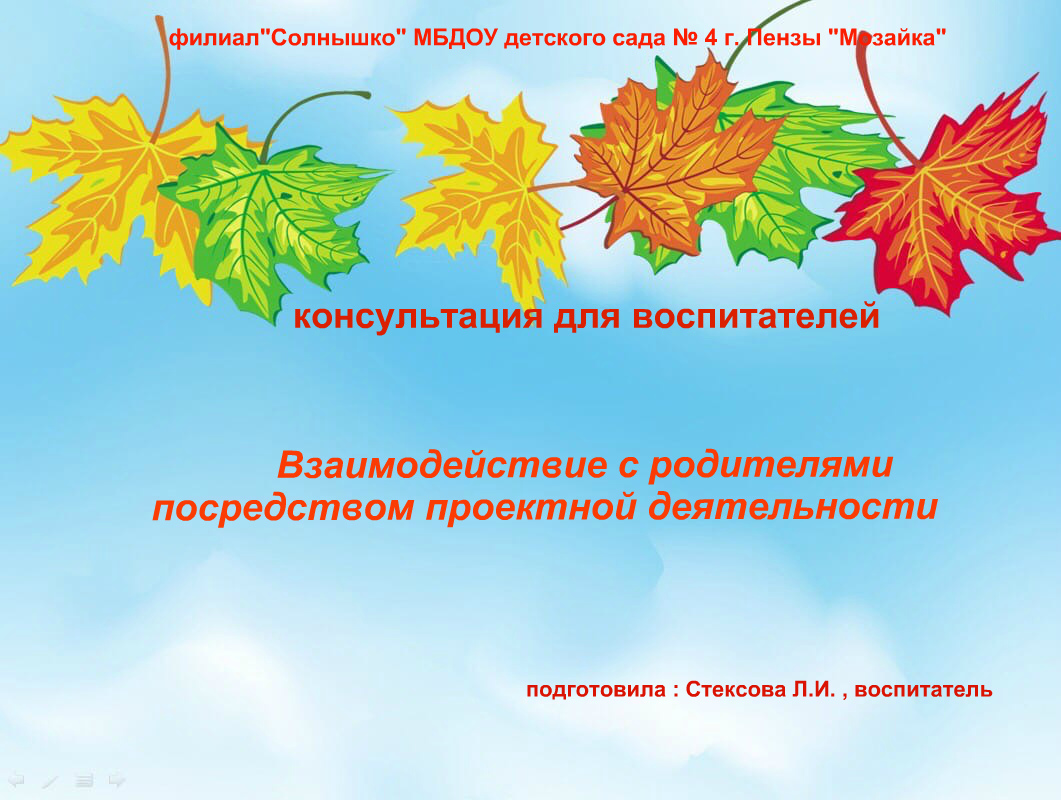 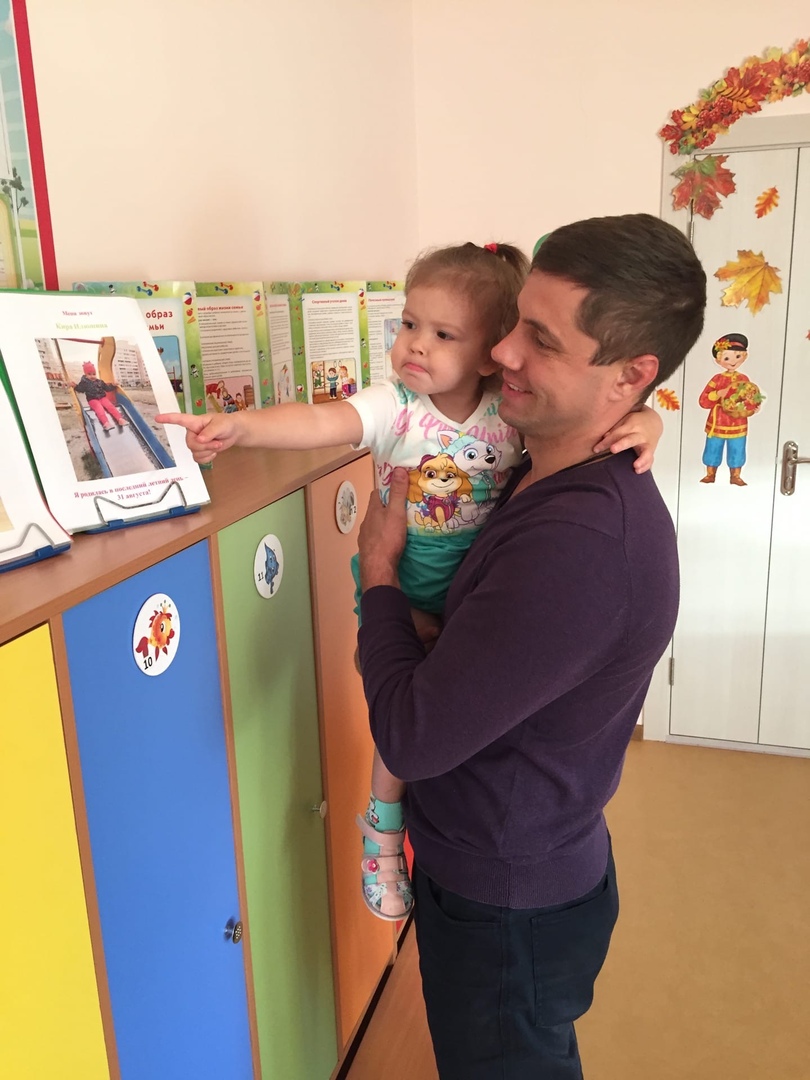 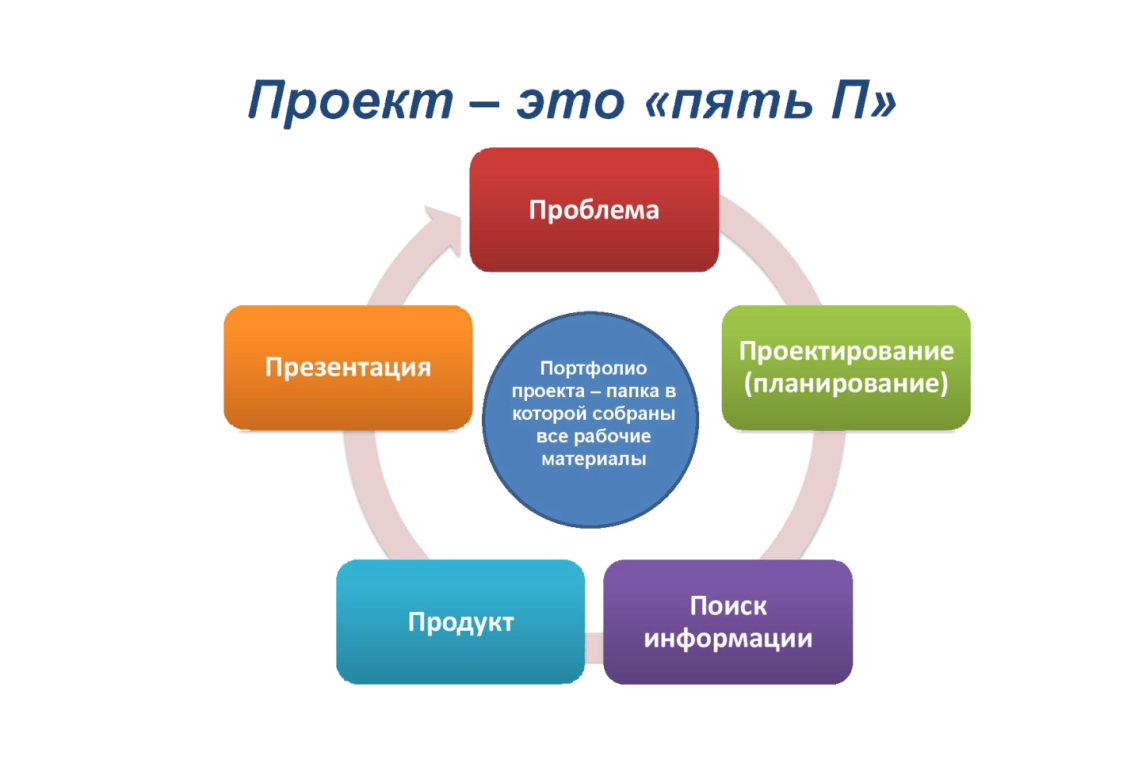 Краткосрочный проект в  младшей группе«Давайте познакомимся»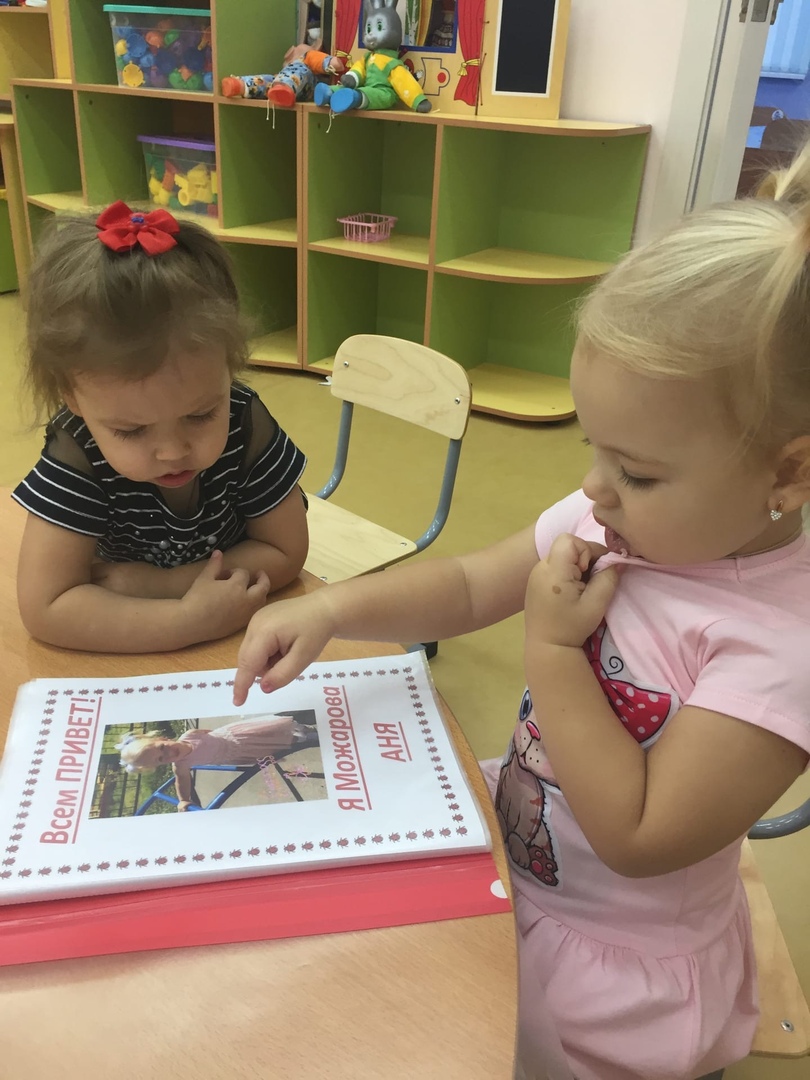 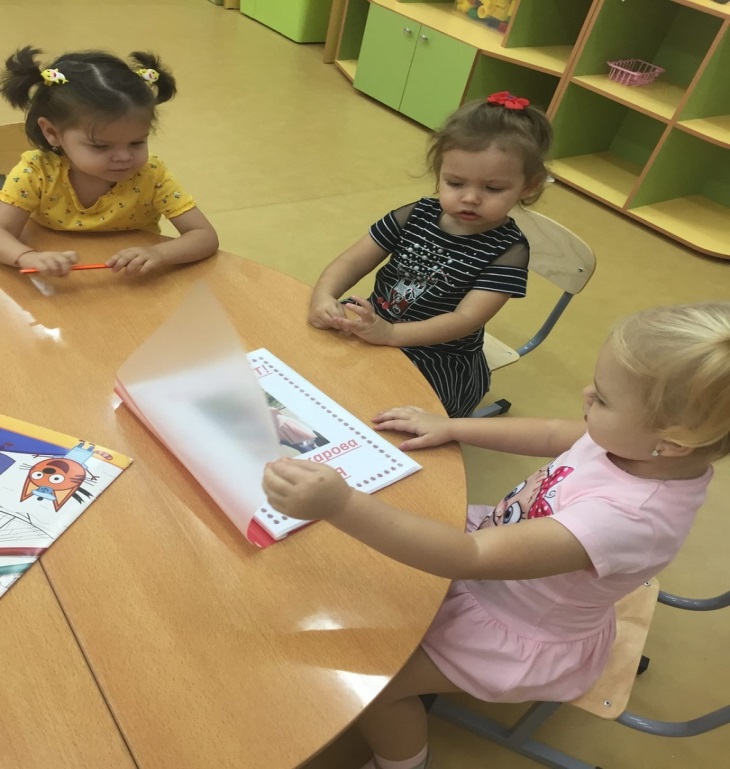 Проблема: Анализ деятельности многих дошкольных учреждений показал, что проблема адаптации детей младшего дошкольного возраста насущна иактуальна. Очень часто родители относятся к периоду адаптациинедостаточно серьезно, как к чему-то само собой разумеющемуся, илисклонны приписывать все «плохой работе воспитателя». Вместе с тем,научные исследования показали, что характер адаптации ребенкамладшего дошкольного возраста является тестом для характеристикидинамики психического и физического состояния здоровья ребенка при егоадаптации не только к дошкольному учреждению, но и в дальнейшем и кшколе. Поэтому решение вопросов, связанных с сохранением психического ифизического здоровья детей в период адаптации к детскому саду являетсяодной из первостепенных задач стоящих перед педагогами ДОУ и конечноже родителями.Вид проекта: краткосрочный, групповой.Срок реализации: с 1сентября по 30 октября.Участники проекта: дети младшей группы «Ягодки»; родителидетей, воспитатели.Актуальность: Адаптация ребенка – процесс вхождения малыша в новуюдля него среду и приспособления к ее условиям. Эта резкая смена условийможет сопровождаться тяжелыми переживаниями, снижением речевой иигровой активности, потерей части приобретенных ранее навыков. Поэтомусохранение здоровья детей в период адаптации к детскому саду являетсяодной из первостепенных задач перед ДОУ и родителями. Именно мы,вместе, должны так организовать жизнь ребенка в группе, чтобы малышнаиболее адекватно, почти безболезненно приспосабливался к новымусловиям жизни.С поступлением ребенка в дошкольное учреждение в его жизни происходятмножество изменений:- режим дня;- отсутствие родителей в течении 2 часа , а в дальнейшем  -8-12 часов- новые требования к поведению;- постоянный контакт со сверстниками.- новое помещение, таящее в себе много неизвестного, а значит и опасного;- другой стиль общения.Все эти изменения обрушиваются на ребенка одновременно, создаваядля него стрессовую ситуацию, которая без специальной организации можетпривести к невротическим реакциям, таким, как капризы, страхи, отказ отеды, частые болезни и т. д.Ребенок должен приспосабливаться к новым условиям. Общая задача нас,воспитателей и родителей, - помочь ребенку по возможности безболезненновойти в жизнь детского сада.Для этого необходимы:- знание возрастных и индивидуальных особенностей, возможностей детей;- подготовительная работа в семье;- выработка единых требований к поведению ребенка, согласованиевоздействий на него дома и в детском саду.Цель проекта:- создание оптимальных условий для совместной деятельности всехучастников образовательного процесса, направленных на успешнуюадаптацию ребенка в детском саду.- сохранение и укрепление здоровья детей младшего возраста.Задачи:- Создать условия, обеспечивающие ребенку физический и психологическийкомфорт для облегчения периода адаптации к условиям ДОУ.- Оказывать помощь детям в осознании себя как члена детского коллектива иосвоении разных социальных ролей.- Повышение уровня компетентности родителей в вопросах адаптацииребенка к условиям детского сада и их мотивации к взаимодействию с ДОУна основе включения в совместную проектную деятельность.Ожидаемый результат:. - Благоприятный адаптационный период детей 2-3 лет.- Снижение заболеваемости у детей в период адаптации к детскому саду. Привлечение родителей детей раннего дошкольного возраста к осознанному воспитанию своих детей.- Повышение психолого-педагогической компетенции родителей в вопросах воспитания, обучения и развития детей раннего возраста в период адаптации.- Становление партнёрских, доверительных отношений между ДОУ и семьями воспитанников.Методы:- Анализ теоретического и фактического материала (анализ листовадаптации);- Анкетирование родителей;- Наблюдения;- Беседа;Основные направления проекта:- Знакомство и успешная адаптация к детскому саду коллектива детей и ихродителей.- Формирование навыков общения ребенка со сверстниками и взрослыми.Ожидаемые результаты реализации проекта:- безболезненная адаптация ребенка к ДОУ, сохранение чувствазащищенности и доверия, сокращение срока адаптации к условиям ДОУ;- позитивное развитие отношений в детском коллективе;- повышение компетентности педагогов и родителей по вопросам адаптации,воспитания и развития детей;- снижение уровня заболеваемости у детей в адаптационный период;- вовлечение родителей в жизнедеятельность ДОУ и установлениепартнерских отношений с семьями воспитанников;Формы работы с детьми:- элементы телесной терапии (обнять, погладить);- исполнение колыбельных песен перед сном, слушание спокойной музыкиво время укладывания и засыпание с любимой игрушкой;- релаксационные игры (песок, вода);- сказкотерапия;- игровые методы взаимодействия с ребенком. Основная задача игр этогопериода – формирование эмоционального контакта, доверия воспитателю;- культура общения, тактичность и взаимопонимание.Принципы работы по адаптации детей к ДОУ:- предварительное ознакомление родителей с условиями работы ДОУ;- постепенное заполнение группы;- гибкий режим пребывания детей в начальный период адаптации с учетоминдивидуальных особенностей детей;- информирование родителей об особенностях адаптации каждого ребенка наоснове адаптационных карт; индивидуальных бесед и консультаций«Адаптация ребенка к ДОУ»;- наблюдение за состоянием здоровья (самочувствие, аппетит, сон,физическое здоровье).Этапы проекта:1 этап. Подготовительный (организационный):- создание методического обеспечения;- создание естественной стимулирующей среды в соответствии с ФГОС вгруппе;- помещение информации в родительский уголок.2 этап. Основной (адаптационно-исследовательский):- знакомство с семьей;- анкетирование родителей «Ребёнок и его семья»;- ознакомление родителей с системой работы ДОУ, ознакомить родителей синструкцией «Правила внутреннего распорядка воспитанников ДОУ»,индивидуальное заполнение родителями «Информационное добровольноесогласие на медицинское вмешательство при оказании первичной медико-санитарной помощи несовершеннолетнему пациенту» ;- информационная деятельность: «Режим дня», «Наши занятия», «Учитевместе с нами», «Что должно быть в шкафчике»;- беседы с родителями «Режим дня и его значение для здоровья ребёнка» идр.- памятка для родителей по созданию домашнего уголка для детейдошкольного возраста, «Что можно и что нельзя приносить в детский сад»;- консультации: «Как помочь ребёнку освоиться в детском саду»,«Правильная адаптация ребенка к детскому саду», «Какие они – малыши?»,«Какие игрушки необходимо детям 2-3 лет», «Как правильно общаться сребёнком?, «Играйте вместе с детьми».- родительское собрание «Первый раз в детский сад»- онлайн , в форме вопросов-ответов.- поэтапный приём детей в группу, постепенное увеличение временипребывания детей в группе;Совместная деятельность воспитателя и детей:Коммуникативные игры: «Давайте познакомимся», «Как тебя зовут?», «Кто вдомике живет», «Найди игрушку», «Чьи вещи», «Иди ко мне», «Какпройти?», «Собираем игрушки», «Шли – шли, что – то нашли», «Раздувайсяпузырь», «Чудесный мешочек», «Назови друга ласково», «Комплименты», «Яиду к вам в гости с подарками», «Кому это нужно», «День рожденияЛеопольда», Игры с воздушными шарами, «Сложи листики», «Поймайсолнечных зайчиков» и т.д.Настольно-печатные игры: «Спрячь мышку!», «Собери матрёшку», «Мама идетёныш», «Собери пирамидку», «Цветные кубики», «Чей домик»,«Мозайка», «Цвета», «Назови животных», «Кто в домике живет?», «Большиеи маленькие кубики», «Найди половинку», лото «Весёлые зверята»,«Подбери по цвету», «Собери бусы», «Цвет и форма».Сюжетно-ролевые игры: «Знакомство с куклами», «В гостях у куклы Кати»,«Кукла Катя собирается в детский сад», «Оденем куклу Веру на прогулку»,«Готовим для кукол обед», «Купание кукол», «Уложим куколку Катю спать».Подвижные игры: «Пузырь», «Карусель»,Догонялки, «Мытопаемногами», «Курочка и цыплята», «Солнышко и дождик», «Зайка серенькийсидит», «Самолеты», «Поезд», «Гуси», «Птички летают», «Куры и петух» ит.д.Пальчиковые игры: «Здравствуй, солнце золотое!», «Ладушки, ладушки – гдебыли?», «Есть у нас игрушки», «Дружба», «В нашей группе – вседрузья!», «Дом», «Апельсин», «Сорока, сорока, кашку варила», «Я пеку,пеку,пеку…», «Буду маме помогать», «Мы капусту рубим,рубим…», «Пальчики здороваются», «Сидит белка на тележке», «Этотпальчик дедушка», «Один, два, три, четыре, пять!Фольклор, художественная литература:Чтение потешки «Кто из нас хороший», «Водичка, водичка, умой моеличико», «Ладушки, ладушки», «Кран, откройся, нос, умойся», потешка вовремя прогулки: «Солнышко».Чтение цикла стихотворений А. Барто «Мои игрушки», З. Александрова«Катя в яслях», О. Клименко «В раздевалке шкафчик мой...», И. Гурина «Мой любимый детский сад!», Т. Патракеева «Игрушки», Л. Воронкова «Маша-растеряша», С. Питиримов «Детский сад», Г. Шалаева «Второй ваш дом»,Русские народные сказки: «Колобок», «Репка», «Курочка Ряба», «Теремок».Рисование: «Кукла принесла карандаши», «Травка для лошадки», «Зернышкидля курочки и цыпляток», «Дождик, дождик, веселей».Лепка: «Конфетки для игрушек», «Заборчик для лошадки», «Лесенка длякурочки Рябы», «Огурчики и морковка».Конструктивная деятельность: «Башенка», «Башенка низкая и высокая»,«Башня для игрушек», «Праздничная башенка из кубиков и кирпичиков»,«Дорожка для курочки Рябы», «Дорожка для машины», «Дом для Мишутки».3 Этап. Заключительный (результативность):Модель комфортной адаптации детей младшего дошкольного возраста:- знакомство с родителями и ребенком (определяются навыки, которые помогут ребенку легче адаптироваться, его индивидуальные особенности):- установление контакта с ребенком через родителя. Ребенок привыкает к новому помещению и незнакомым взрослым;- установление контакта непосредственно с ребенком.Продукт проекта:1-2 неделя: 1.09.20-11.09.20 родительское собрание- онлайн по теме «День рождения группы».знакомство родителей с предметно –развивающей средой в группе посредством фото и видео.
3-4 неделя: 14.09.20-25.09.20 совместная деятельность нетрадиционное рисование (отпечатки ладошек) «Солнышко веселое в гости к нам спешит.»- нетрадиционное рисование , составление книжки-малышки из рисунков детей , оформление выствки рисунков в фойе детского сада.5 неделя 28.09.20-02.1020 Консультация для родителей – онлайн  : «Большие ножки шли по дорожке , маленькие ножки бежали по дорожке» - музыкально-ритмические упражнения , слышим- понимаем инструкцию и стараемся выполнить соответствующие движения .6-7 недели 05.10.20-16.10.20 Оформление фотоальбомов с мини сочинением на тему «Давайте познакомимся!»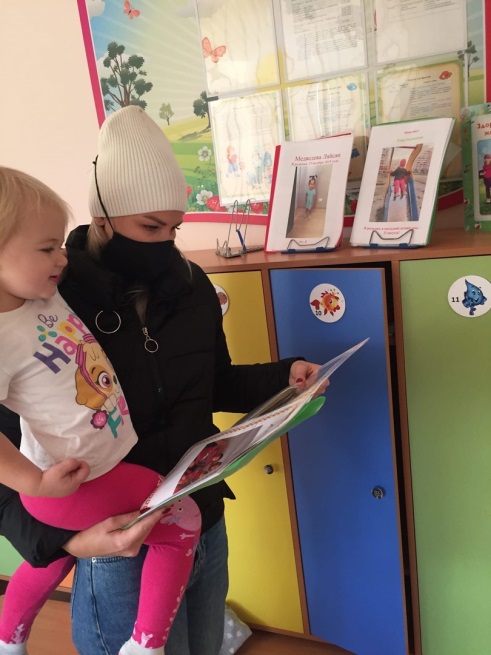 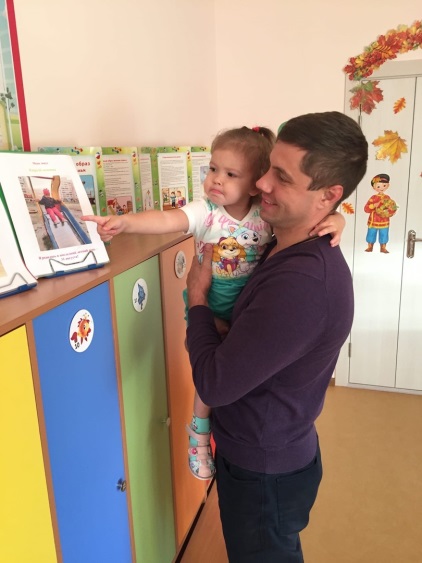 Литература1 Голицына Н.С. Конспекты комплексно-тематических занятий. 1-я младшаягруппа. Интегрированный подход. – М; «Издательство СКРИПТОРИЙ 2003»,2019 – 152с.2 Ватутина Н. Д. Ребенок поступает в детский сал. – М.: Просвещение, 20033 Заводчикова О. Г. Адаптация ребенка в детском саду. – М.: Просвещение,20074 Соловьева Е. Адаптация ребенка к условиям детского сада. — Дошкольноевоспитание №8, 20055 Теплюк С. Как подготовить малыша к детскому саду. – Дошкольноевоспитание №8, 20016 Янушко Е. А. Развитие мелкой моторики рук у детей раннего возраста 1-3года. – М.: Мозаика-синтез, 2016 – 56с.